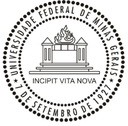 UNIVERSIDADE FEDERAL DE MINAS GERAISOFÍCIO Nº /2020/xxxx/UFMGBelo Horizonte, xx de xxxxxxxx de 20xx.Ao Senhor(a)xxxxxxxxxxxxxxxxxxxxxxxxxxxxxxxxxxxxxxxSecretaria de xxxxxxxxxxxxxxxxxxxxxxxxxxxxxxxxxxxxxxMinistério da xxxxxxxxxxxxxxxxxxxxxxxxxxxxxxxxxxxxxAssunto: TED Ministério xxxxxxxxxxxxxxxxxxxxx/UFMG -  (descrever objeto).Senhor Secretário,Manifestamos o interesse desta Faculdade de xxxxxxxxxxxxxxx da Universidade Federal de Minas Gerais na celebração do Termo de Execução Descentralizada (TED), com a finalidade de xxxxxxxxxxxxxxxxxxxxxxxxxxxxxxxxxxxxxxxxxxxxxxxxxxxxxxxxxxxxx.A previsão para execução do referido Projeto é de xx (xxxxx) meses, com recursos no valor de R$ xxxxxxx (extenso).Salientamos que esse Projeto, sob a coordenação do Professor xxxxxxxxxxxxxxxxxxxxxx, colaborará de forma incomensurável no fomento ao meio acadêmico, além de estabelecer meios e recursos para estimular o envolvimento de docentes e discentes de diferentes níveis (de doutorado a graduação) em prol do pensamento crítico e da pesquisa aplicada com retorno à sociedade.(Quando for o caso): Por fim, informamos que a Fundação será responsável pelo gerenciamento administrativo e financeiro do referido TED e, na oportunidade, encaminhamos o Plano de Trabalho e demais documentos exigidos para a celebração do mesmo.Colocando-nos à disposição de V.Sa. para quaisquer esclarecimentos, apresentamos nossos cordiais cumprimentos.Atenciosamente,xxxxxxxxxxxxxxxxxxxxxxxxxxDiretora do xxxxxxxxxxxxxxxxxxxxxx da UFMG]